Контрольная работа №2Вариант I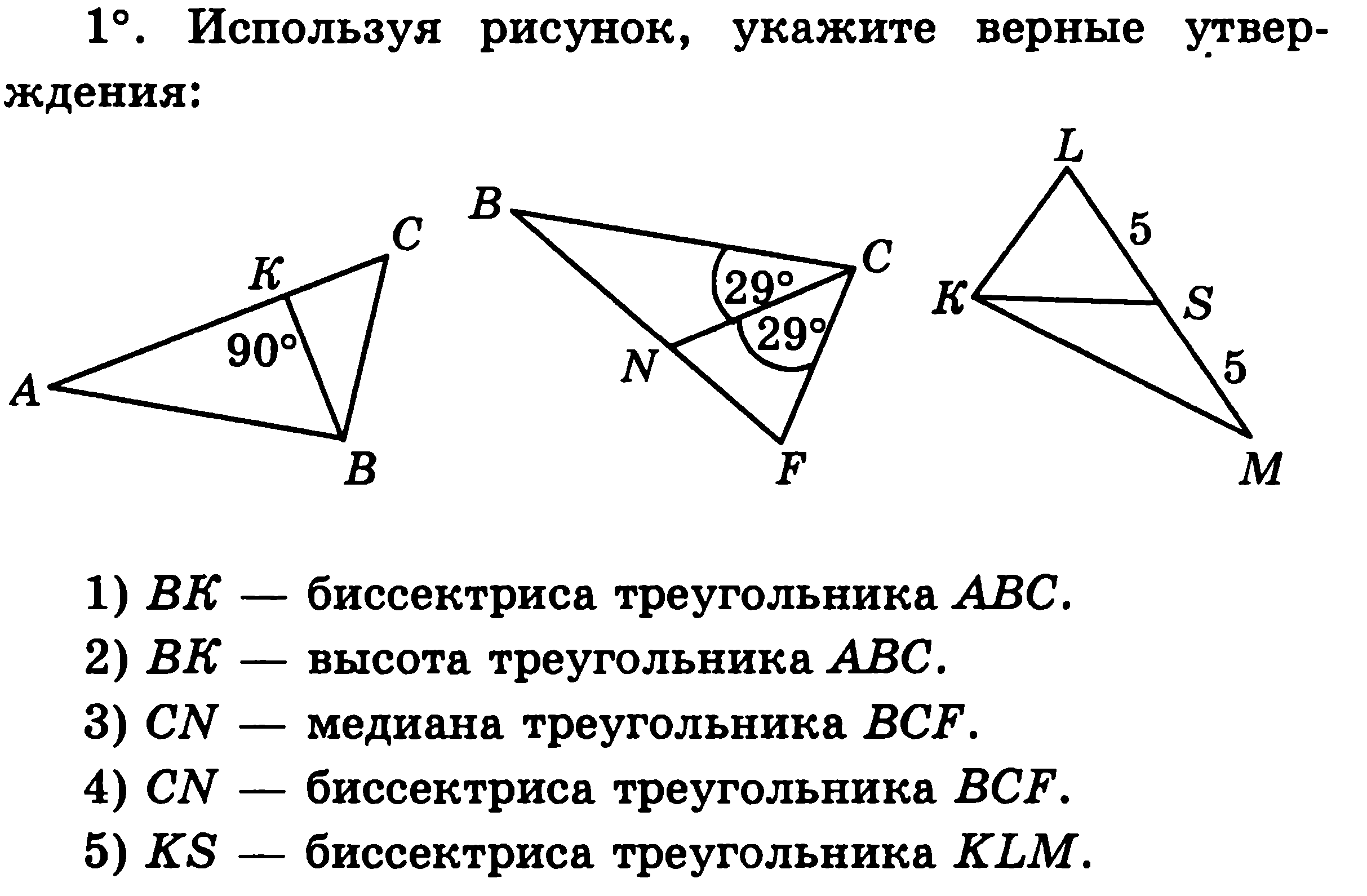 2. В треугольнике BCD  стороны BD и CD равны. DM – медиана, <BDC = 40◦. Найдите углы  BMD и < BDM.3. АО = ВО, СО = DO, CO = 5см, BD = 6 см, OА = 7см. Найти периметр                                треугольника САО.4. 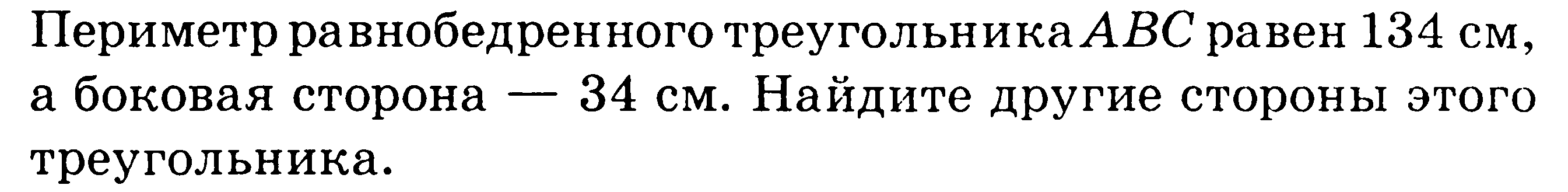  5. Построить окружность с радиусом 2 см. Построить хорду АВ, диаметр CD  и радиус ОК.6*. Точка D  лежит внутри ∆PRS. Найдите <RDS, если  RS=PS, DP=DR, <RDP = 95◦.Контрольная работа №2Вариант II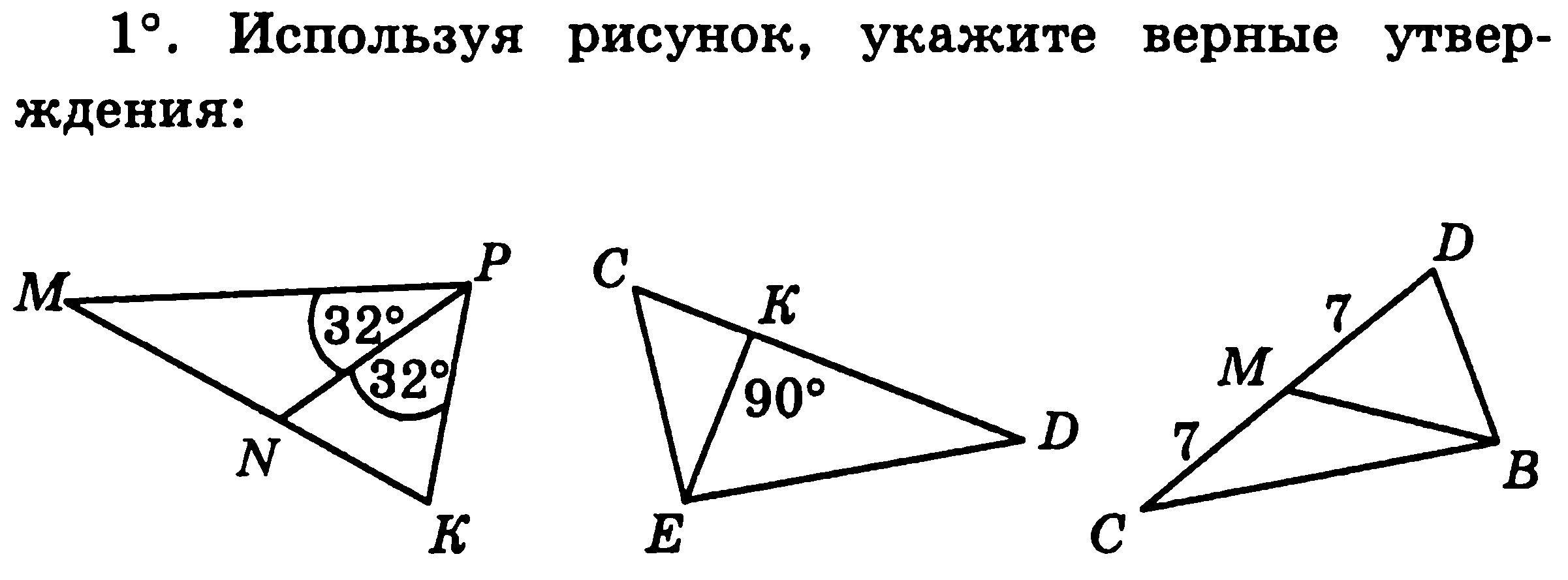 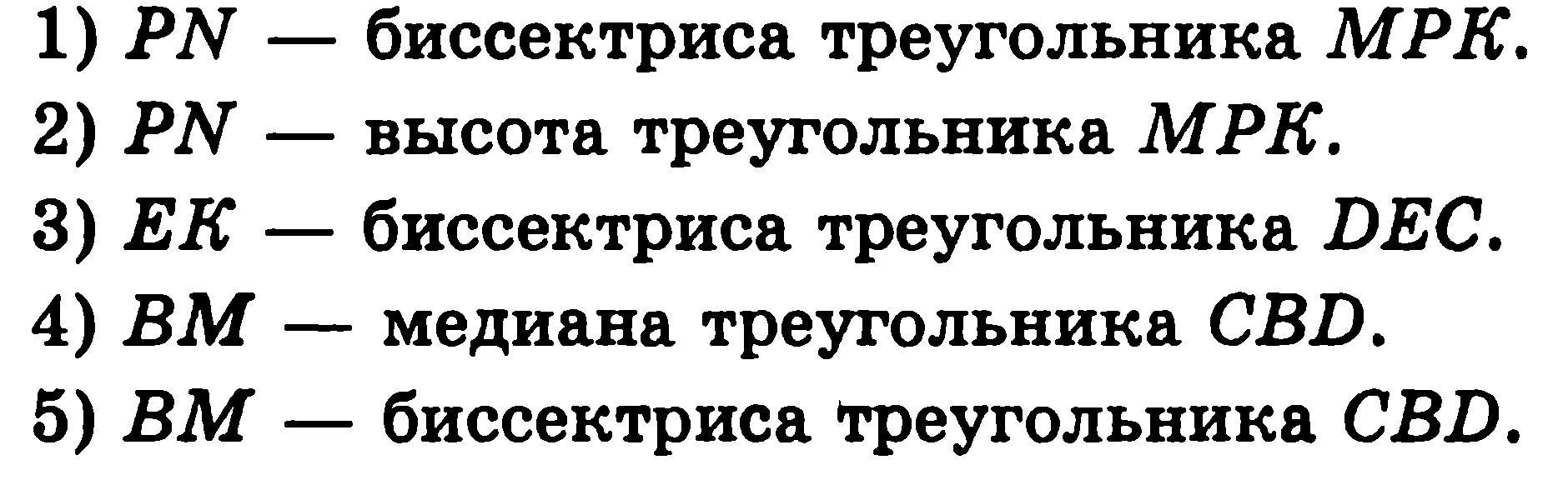 2. В треугольнике BCD  стороны BD и CD равны. DM – медиана, <BDC = 42◦. Найдите углы  BMD и < BDM.3. АО = ВО, СО = DO, CO = 5см, BD = 3 см, OА = 6см. Найти периметр                                треугольника САО.4. . 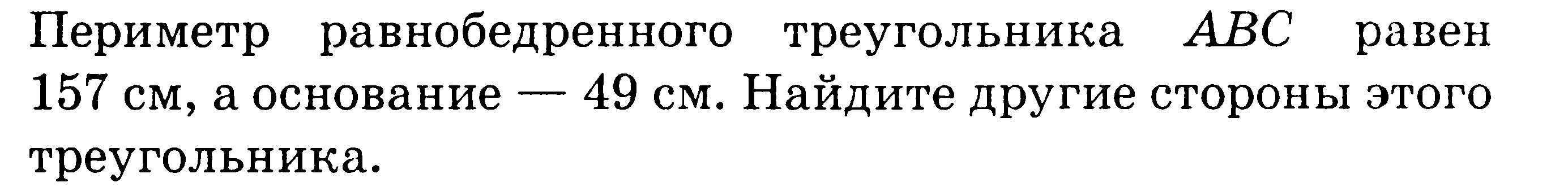 5. Построить окружность с радиусом 3 см. Построить хорду АВ, диаметр CD  и радиус ОК.6*. Точка D  лежит внутри ∆PRS. Найдите <RDS, если  RS=PS, DP=DR, <RDP = 98◦.